Техническое заданиена оформление дизайн-проектаПлощадь застройки: 30 кв.м.Используемые материалы:Схема застройки:             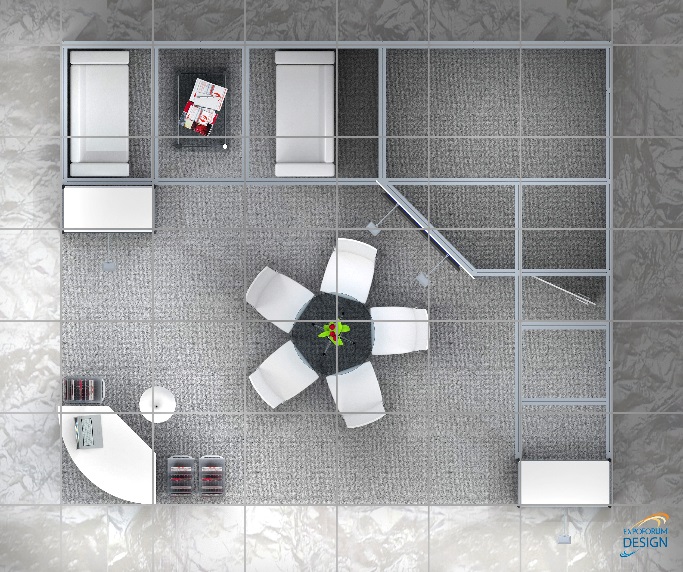 НаименованиеЕд.
изм.Кол-во,НаименованиеЕд.
изм.ед.Ковровое покрытие кв.м.30,0Дверь распашная с замком 100*200 hшт.1,0Каркас стен Maxima 80п.м.89,0Заполнения ЛМДФ в конструктивп.м.59,3Навеска ЛДСП белого цветакв.м.5,3Изготовление столешницы накладной радиусной ЛДСП на стойку-ресепешншт.1,0Стол стеклянный Ø90 * 75 hшт.1,0Стеллаж   50 * 100 * 250 h (4 полки)шт.1,0Витрина 50 * 100 * 250 h (3 полки) с освещением шт.2,0Стул кожзам белого цветашт.5,0Стол кофейный квадр. (тонир. стекло) 60 * 60 * 50 hшт.1,0Диван двухместный белыйшт.2,0Стул барный белый с микролифтом 35 * 35 * 82 hшт.1,0Розетка 220В; до 1.5 кВт SCHUKO "Евростандарт", тройнаяшт.3,0Навесной электрощит 220/380В 32А+комплект эл.кабелейшт.1,0Светильник галоген. (150 Вт)шт.4,0Прожектор металлогалоген. (150 Вт) (свет.поток 12000 Лм)шт.4,0Вешалка настеннаяшт.1,0Корзина для бумагшт.1,0Проспектница напольная 8А4шт.3,0ТВ панель 50"шт.4,0Изготовление и монтаж полноцветной  печати на самоклеющейся пленке 720 dpi (при условии  получения макетов менее чем за 5 рабочих дней до начала монтажакв.м.8,5Плоттерная резкакв.м.1,53D лого ПВХ с оклейкойкомпл.1,0